Supplementary material to Draxler et al: 
“t-PA suppresses the immune response and aggravates neurological deficit in a murine model of ischemic stroke””Supplementary table 1. Antibody panels used for flow cytometrySupplementary Figure 1. Gating strategy used to identify leukocyte phenotypes and functional markersA summary table of leukocyte markers used for gating (A) and representative flow cytometer panels exemplifying the gating strategy for identification of myeloid cell subsets (B) and lymphoid cell subsets (C). The panels shown in (B) and (C) are from a cervical lymph nodes (cLN) sample of a sham mouse. Spleen samples were gated equivalently.(A) A summary table of leukocyte markers used for gating(B) Gating strategy used for flowcytometric characterization of myeloid cell subsets in cLN and spleen samples.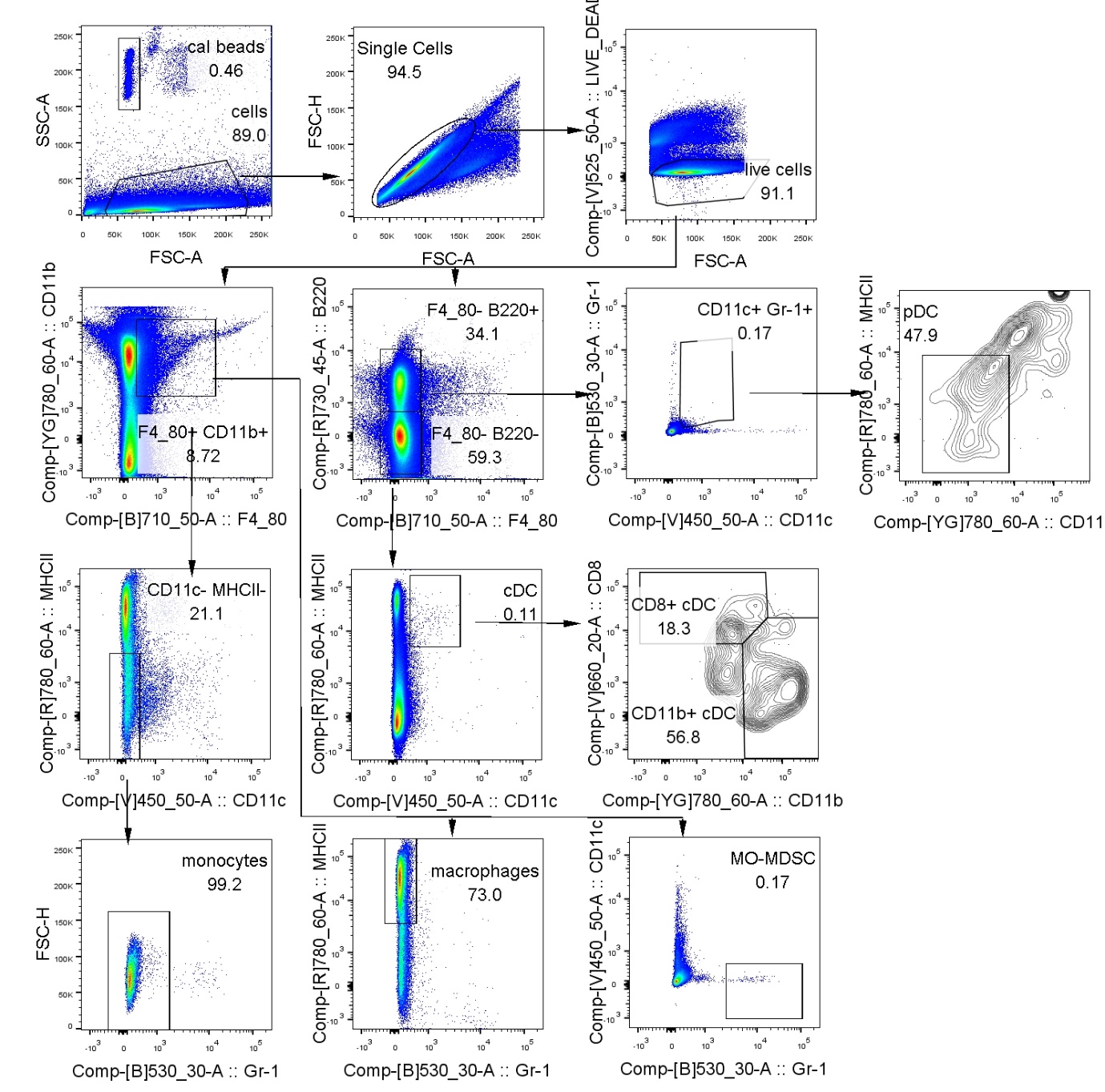 (C) Gating strategy used for flowcytometric characterization of lymphoid cell subsets in cLN and spleen samples.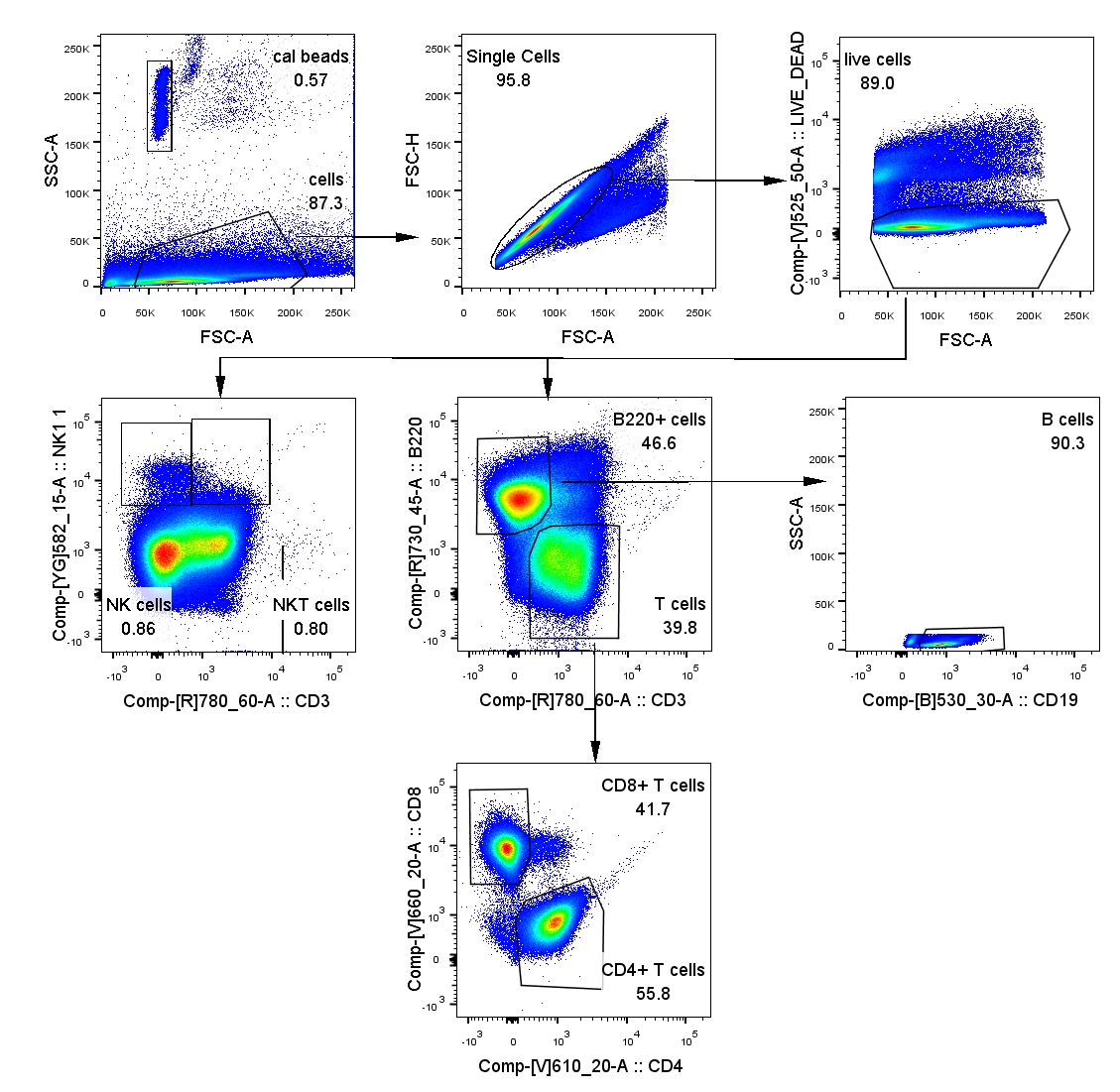 antibody cocktailfluorochrome-labelled antibodysupplierCD11c V450, MHC class II APCeFluor780, B220 AF700BD Biosciences, USAmyeloid subsetsCD103 AF647, F4/80 PerCPCy5.5, CD8 BV650 and CD80 biotinBioLegend, USACD11b PECy7, Gr1 FITC, CD86 PEeBiosciences, USALIVE/DEAD™ Fixable Aqua Dead Cell Stain KitLife Technologies, USACD4 BV605, B220 AF700 BD Biosciences, USACD8 BV650BioLegend, USAlymphoid subsetsCD3 APCeFluor780, CD69 V450, NK1.1 PE, CD19 FITCeBiosciences, USALIVE/DEAD™ Fixable Aqua Dead Cell Stain KitLife Technologies, USAMyeloid cell phenotypesMyeloid cell phenotypesMyeloid cell phenotypesMyeloid cell phenotypesMyeloid cell phenotypesMyeloid cell phenotypesMyeloid cell phenotypesMyeloid cell phenotypesMyeloid cell phenotypesMyeloid cell phenotypescDCSSC lowB220-F4/80-MHCII+CD11c+CD11c+CD11b-CD11b-monocytesSSC medF4/80+MHCII-CD11c-CD11c-CD11b+CD11b+Gr-1-macrophagesSSC medF4/80+MHCII+CD11b+CD11b+Gr-1-Myeloid cells – functional markersMyeloid cells – functional markersMyeloid cells – functional markersMyeloid cells – functional markersMyeloid cells – functional markersMyeloid cells – functional markersMyeloid cells – functional markersMyeloid cells – functional markersMyeloid cells – functional markersMyeloid cells – functional markersactivation/maturationCD80CD80CD86CD86CD86CD86MHCIIMHCIIMHCIIviabilityLive/Dead stainLive/Dead stainLive/Dead stainLive/Dead stainLive/Dead stainLive/Dead stainLive/Dead stainLive/Dead stainLive/Dead stainLymphoid cell phenotypesLymphoid cell phenotypesLymphoid cell phenotypesLymphoid cell phenotypesLymphoid cell phenotypesLymphoid cell phenotypesLymphoid cell phenotypesLymphoid cell phenotypesLymphoid cell phenotypesLymphoid cell phenotypesCD4+ T cellsSSC lowB220-CD3+CD4+CD8-CD8+ T cellsSSC lowB220-CD3+CD4-CD8+B cellsSSC lowB220+CD3-CD19+NK cellsSSC lowB220-CD3+NK1.1+Lymphoid cells – functional markersLymphoid cells – functional markersLymphoid cells – functional markersLymphoid cells – functional markersLymphoid cells – functional markersLymphoid cells – functional markersLymphoid cells – functional markersLymphoid cells – functional markersLymphoid cells – functional markersLymphoid cells – functional markersactivationCD69CD69CD69CD69CD69CD69CD69CD69CD69viabilityLive/Dead stainLive/Dead stainLive/Dead stainLive/Dead stainLive/Dead stainLive/Dead stainLive/Dead stainLive/Dead stainLive/Dead stain